Разработан на основе данных ГУ МЧС России по Свердловской области, Уральского УГМС,  Минздрава Свердловской области, Управления Федеральной службы по надзору в сфере защиты прав потребителей и благополучия человека по Свердловской области, Управления ГИБДД  ГУ МВД по Свердловской области, Уральской авиабазы  авиационной охраны  лесов, Отдела водных ресурсов  НБВУ . Мониторинг  безопасности окружающей среды, диагностирование  техногенной сферы в июне  2016 годаЗа анализируемый период на территории области была зарегистрирована  одна чрезвычайная ситуация. Ивдельский городской округ:20.06.2016г. на 44-ом километре автодороги «Ивдель-ХМАО» в лесном массиве произошел разрыв магистрального газопровода «Ямбург-Елец 1» (диаметром 1420 мм, 1203 км газопровода) с последующим возгоранием. Погибших и пострадавших нет.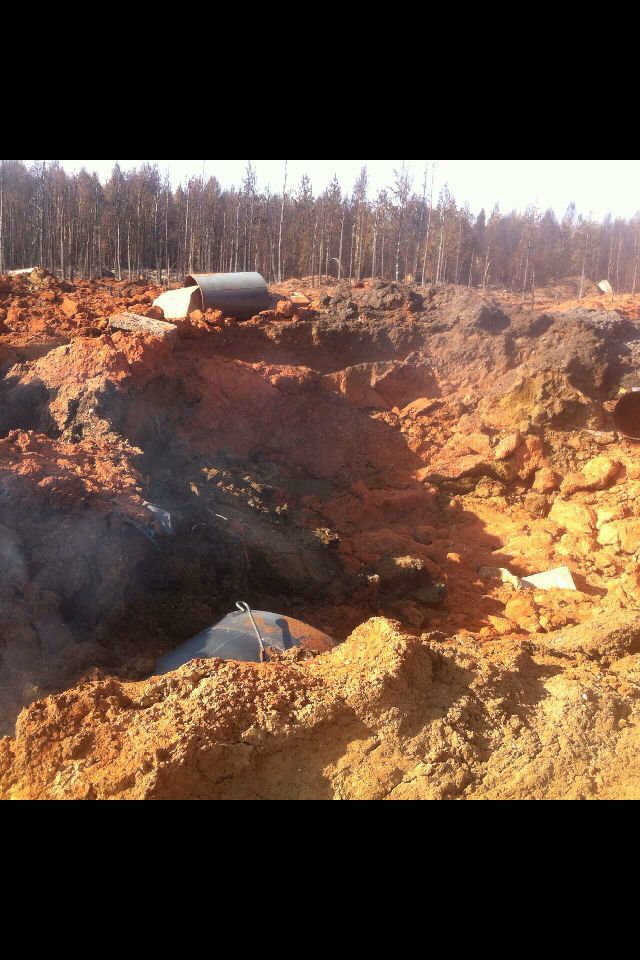 За аналогичный период прошлого года зарегистрирована  одна чрезвычайная ситуация. Анализ ЧС с начала 2016 года в сравнении с аналогичным периодом 2015  года1.1 Обзор природных явлений и  паводковой  обстановкиМетеорологическая обстановка Первая декада июня была преимущественно теплой, с недобором осадков в большинстве районов.Максимальная температура воздуха находилась в пределах 19-24°. Минимальная температура в течение декады колебалась от 1-6° до 8-14°. Заморозки, до -1,-3°, отмечались местами 1 и 2 июня.В среднем за декаду температура воздуха составила 13-15° и оказалась на 1-3° выше нормы.  За декаду сумма выпавших осадков составила 11-22 мм (55-90% от нормы). Меньше всего осадков (6-9 мм) отмечалось в муниципальном образовании город Алапаевск, городском округе Красноуфимск, Тавдинском и Туринском городских округах. Больше нормы (23-30 мм) выпало лишь местами на севере области и на территории Михайловского муниципального образования.Во второй декаде июня преобладала теплая погода.Воздух в дневные часы прогревался до 20-25°, а к концу анализируемого периода – до 26-30°. Минимальная температура преимущественно  составила 10-15°, в отдельные дни местами 6-9°.В среднем за декаду температура воздуха оказалась на 1-3° выше нормы, составляя 16,5-18,5°.В большинстве районах области сумма выпавших осадков составила 2-10 мм (10-50% от нормы). 100-200% от нормы выпало на востоке, в центральных и отдельных  крайних северных районах области, 250-350% от нормы – в муниципальном образовании город Алапаевск, Тавдинском и Тугулымском городских округах. Дефицит осадков наблюдался в городском округе Красноуфимск и Невьянском городском округе. В первой пятидневке третьей декады июня удерживалась сухая и теплая погода. Местами, преимущественно на западе и востоке области, прошли кратковременные дожди, кое-где с грозами. Температура воздуха днем была 25-30°, ночью 10-17°, что на 5-7° выше нормы текущего периода. К концу анализируемого периода похолодало: температура воздуха днем была 13-16°, на востоке до 20-23°, ночью 9-14°. Во многих районах области прошли дожди, местами сильные, с грозами. За анализируемый период были отправлены экстренные предупреждения: об ожидаемых ночью 03 июня, 11 июня местами в Свердловской области заморозках в воздухе и на поверхности почвы до -3°. Не оправдалось;об ожидаемой 03-05, 06-08 июня местами на юге Свердловской области высокой и чрезвычайной пожарной опасности (4, 5 класс горимости леса по региональной шкале). Оправдалось; об ожидаемых вечером 08 июня, в течение суток 09 июня, ночью и днем 13 июня, вечером 27 июня, ночью и днем 28 июня местами в Свердловской области сильных, очень сильных дождях, грозах, граде, шквалистых усилениях ветра  20-25 м/с. Оправдалось частично  09, 13 июня.Гидрологическая обстановка В большинстве рек Свердловской области наблюдались спады уровней воды либо незначительные их колебания.Наполнение основных водохранилищ Нижне-Тагильского и Екатеринбургского промузлов составляло 69-100% от объёма водохранилища при нормальном подпорном уровне, менее 85% наполнены Верхне-Макаровское, Ленёвское и Нижне-Тагильское водохранилища.Оперативная информация по заполнению и сработке водохранилищ на 30 июня 2016г.Паводковая обстановкаПо состоянию на 30 июня 2016 года  освободились от паводковых вод все затопленные с начала половодья  мосты, дорожное полотно автодороги к п. Каквинские Печи, проезжая часть  на 120 км автодороги «Серов-Сосьва-Гари».Восстановлено  автотранспортное сообщение  с 62  населенными пунктами (1893  дома, 6304  чел., в т. ч. 1064  ребенка).Лесопожарная обстановка За анализируемый период было зарегистрировано 103 очага природных пожаров на площади 300,54 га:Восточный УО – 22 пожара, 32,83 га;Южный УО – 21 пожар, 28,61 га;Западный УО – 16 пожаров, 38,3 га;Северный УО – 4 пожара, 53,2 га;Горнозаводской УО – 21 пожар, 117,37 га;МО «город Екатеринбург» – 19 пожаров, 30,23 га.В течение анализируемого периода на территории Свердловской области удерживался преимущественно 1-3 класс пожарной опасности в лесах в зависимости от  условий погоды. В первой и последней пятидневке месяца высокая и чрезвычайная степени пожарной опасности наблюдались местами в северных, восточных и юго-западных районах. 5 класс пожарной опасности в лесах в зависимости от условий погоды удерживался в течении двух декад июня в Невьянском городском округе.Крупные и торфяные пожары не  были зарегистрированы. Наибольшее количество очагов пожаров возникло в муниципальном образовании «город Екатеринбург», Режевском городском округе, Сысертском городском округе, Невьянском городском округе, Горноуральском городском округе.Наибольшая площадь пожаров, пройденная огнём, зарегистрирована в лесах Невьянского, Ивдельского, Горноуральского городских округов,   муниципального образования «город Екатеринбург». Всего с начала пожароопасного периода на территории области возникло 378 природных пожара на площади 1961,27 га.Распределение показателей лесопожарной обстановки по категориям земель Свердловской областиЗа аналогичный период 2015 года было зарегистрировано 272 природных пожара на площади 1990,09 га.По состоянию на 01 июля на территории Свердловской области действует особый противопожарный режим в 16-ти муниципальных образования: Сейсмологическая обстановка и экзогенные геологические процессыЗа анализируемый период на территории области сейсмологических событий не зарегистрировано.Экзогенные геологические процессы на территории области по всем типам находились на уровне среднемноголетних значений.За аналогичный период прошлого года сейсмическая активность не наблюдалась.	1.2 Обзор аварийных и других опасных происшествий техногенного характераТехногенные пожарыПо итогам июня 2016 года на территории Свердловской области было зарегистрировано 304 техногенных пожара, в которых погибло 11 человек, травмировано 14 человек и спасено 14 человек.За аналогичный период 2015 года в области произошло  305 пожаров, в которых погибло 24 человека, травмировано 18 человек,  спасено 35 человек.Динамика  количественных  характеристик по техногенным пожарамПо территории области количество техногенных пожаров распределилось следующим образом:Наибольшее количество пожаров зарегистрировано в МО «город Екатеринбург» – 62 пожара, город Нижний Тагил – 28 пожаров, город Каменск-Уральский – 16 пожаров, ГО Первоуральск – 12 пожаров,  ГО Верхняя Пышма – 12 пожаров, ГО Полевской – 10 пожаров.За анализируемый период зарегистрирован пожар с тяжелыми последствиями.Горноуральский ГО, с. Николо-Павловское:27 июня  в результате пожара в частном  жилом доме погибло 2 человека. Дорожно-транспортная обстановкаВ июне было зарегистрировано 186 дорожно-транспортных происшествий, в результате которых погибло 23  человека  и 234 человека получили травмы различной степени тяжести. За аналогичный период прошлого года произошло 214 ДТП, в результате которых погиб 41 человек и 268 человек были травмированы.Проведенный анализ аварийности показал, что наибольшее количество погибших в ДТП было зарегистрировано в МО «город  Екатеринбург» (5 человек).Остальные погибшие распределились следующим образом: Нижнесергинский МР (4 человека);г. Нижний Тагил, Белоярский ГО (по 3 человека); Качканарский ГО (2 человека);  Ирбитское МО, Нижнетуринский ГО, Невьянский ГО, Ивдельский ГО, Новолялинский  ГО, Полевской ГО (по 1 человеку).За анализируемый период зарегистрированы  ДТП с тяжелыми последствиями.Нижнесергинский МР:23 июня на 254 км федеральной автодороги «Пермь – Екатеринбург»,   в результате столкновения 4-х транспортных средств  пострадало 4 чел, в том числе  3 погибло; Белоярский городской округ:27 июня  на 3 км автодороги «п. Студенческий – п. Белореченский» в результате дорожно-транспортного происшествия  пострадало 6 человек, в т.ч. 3 погибло.Динамика аварийности на дорогах Свердловской области (ДТП) по месяцам годаЖелезнодорожный транспортПо итогам месяца чрезвычайных  ситуаций на  железнодорожном транспорте не зарегистрировано.  Произошло 2 аварийные ситуации на железнодорожных путях.МО город Каменск-Уральский, ж/д ст. Каменск-Уральский:23 июня в 15.05 произошел сход маневрового локомотива и  2-х цистерн со сжиженным газом (пропан) без опрокидывания и разгерметизации.  Движение поездов не прерывалось. Погибших и пострадавших нет;Город Нижний Тагил, Тагилстроевский район:	30 июня на тупиковой ветке ООО «Резерв-НТ» в результате столкновения локомотива с 7 груженными вагонами и  грузового автомобиля Вольво, 3 вагона сошли с рельс. Пострадал водитель автомобиля. Воздушный транспортВ июне 2016 года чрезвычайных ситуаций на воздушном транспорте не зарегистрировано. Зафиксировано авиационное происшествие. МО «город Екатеринбург», Верх-Исетский район:21 июня  при взлете со взлетно-посадочной площадки Областной клинической больницы №1произошло падение вертолет МИ-2, выполнявшего санитарное задание ТЦМК. Возгорания не произошло, погибших и пострадавших нет. Магистральный газопроводВ июне зарегистрирована чрезвычайная  ситуация, вызванная разрывом магистрального газопровода «Ямбург-Елец 1» (диаметром 1420 мм, 1203 км газопровода) с последующим возгоранием.Происшествия на водеПо данным Центра ГИМС Главного управления МЧС России по Свердловской области по итогам июня на водных объектах области погибло 17 человек, в том  числе  8 детей. За аналогичный период 2015 года погибло  25 человек,  в том  числе  6 детей.С начала года на водоемах области погибло 32  человека. За аналогичный период 2015 года погиб 41 человек.Динамика изменения количества погибших на водных объектах Свердловской области Обзор аварийности на системах жизнеобеспечения населенияЗа июнь 2016 года на территории Свердловской области зафиксировано 12 нарушений на системах жилищно-коммунального хозяйства, из них 10 нарушений на системе электроснабжения, 1 нарушение на водопроводной сети и 1 нарушение на системе газоснабжения. За аналогичный период прошлого года произошло 35 нарушений (уменьшение в 2,9 раза). Количество  аварий на системах жизнеобеспечения с нарастающим итогом                           за 2016 год, в сравнении с 2015 годомС начала года в области зарегистрировано 91 нарушение на системах жизнеобеспечения. Данный показатель ниже показателя прошлого года на 18.8% (112 нарушений).Прочее:Ивдельский ГО: 11 июня в районе горы Отортен (перевал Дятлова) пострадал турист. 12 июня вертолётом МЧС России пострадавший был доставлен в г. Советский (ХМАО). Карпинский ГО:12 июня на турбазу «Звезда» после похода не вернулись 3 человека, в том числе 1 ребенок. 15 июня в результате поисков силами ПСО и добровольцев, мужчина и ребенок были обнаружены. 16 июня третий  потерявшийся (женщина) самостоятельно вышел к  турбазе «Звезда». МО «город Екатеринбург», Орджоникидзевский район:	29 июня в 15.40 опрокинулся грузовой автомобиль с полуприцепом-цистерной, емкостью 30 куб. м, перевозящий 19 куб. м сжиженного газа «Пропан». Разгерметизации цистерны не произошло, никто не пострадал. В 23.53 все работы по поднятию транспортного средства   и перекачке  газа были завершены.1.3 Обзор биолого-социальной обстановкиВ июне чрезвычайных ситуаций биолого-социального характера на территории Свердловской области зарегистрировано не было.	В течение анализируемого периода увеличилось количество пострадавших от укусов клещей. По состоянию на 28.06.2016 г. на территории Свердловской области от укусов клещей пострадало 22 196 человек, что ниже показателя предыдущего года на 8,7%. Диагноз «клещевой вирусный энцефалит» подтвержден у 13 человек, «клещевой иксодовый боррелиоз» - 103 человека.За счет различных источников финансирования проведено 471 755 прививок против клещевого энцефалита, в т.ч. 189 842  вакцинации и 281 913 ревакцинации.На территории Свердловской области акарицидными обработками охвачено 8348 га (98,0% от запланированного).В течение месяца зарегистрировано 2 случая групповой заболеваемости острой кишечной инфекцией.Невьянский городской округ, г. Невьянск:В период с 23 по 30 июня 2016 г. в лечебно-профилактические учреждения с клиникой острой кишечной инфекцией обратилось 63 человека, в том числе 18 детей. Госпитализировано 36 человек, в том числе 17 детей. По данным расследования причиной отравления стало употребление продукции кондитерского цеха «Лакомка». Специалистами Управления Роспотребнадзора было проведено обследование цеха с лабораторным контролем, в ходе которого были выявлены многочисленные нарушения.Сотрудниками Роспотребнадзора были проведены мероприятия по отзыву небезопасной продукции.Муниципальное образование «город Нижний Тагил», с. Николо-Павловское:	В период с 29 по 30 июня 2016 г.  зарегистрирован случай групповой заболеваемости острой кишечной инфекцией норовирусной этиологии среди детей ЗОЛ «Солнечный». Пострадало 28 детей.Всего в лагере находилось 184 человека, в том числе 149 детей. По состоянию на 30.06.2016 г. лагерь закрыт, дети вывезены. С 01.07.16 г. запланирована санитарная обработка всех помещений лагеря. Обстановка по основным инфекционным заболеваемостям на территории области оставалась стабильной.II. Анализ рисков возникновения чрезвычайных ситуаций на территории Свердловской области в июлеСтатистические данные за последние 10 лет показывают, что в разрезе года  месяц июль по количеству чрезвычайных ситуаций занимает пятое место. Было зарегистрировано 6 чрезвычайных ситуаций: 5 ЧС техногенного характера, 1 ЧС биолого-социального характера. Чрезвычайных ситуаций природного характера зарегистрировано не было. В течение июля чрезвычайные ситуации по числам распределяются следующим образом:Распределение количества чрезвычайных ситуаций по управленческим округам Свердловской областиIII. Прогноз чрезвычайных ситуаций природного, техногенного и биолого-социального характера на июль  2016 года 3.1 Прогноз чрезвычайных ситуаций природного характераВозникновение чрезвычайных ситуаций, вызванных опасными и неблагоприятными явлениями, на территории области не прогнозируется.Метеорологический прогнозСогласно прогнозу Гидрометцентра России на территории Свердловской области средняя температура июля ожидается около и на 0,6° выше нормы (норма 17-19°). Предполагаемое количество осадков будет около среднего многолетнего значения (норма 78-92 мм), местами будет наблюдаться незначительное превышение нормы на 20%.Прогноз лесопожарной обстановкиВ связи с прогнозируемым высоким температурным фоном в июле на территории Свердловской области параметры пожарной обстановки ожидаются выше среднемноголетних показателей: количество лесных пожаров составит до 160 возгораний на площади до 1700 га. Для июля характерны возгорания на всей территории Свердловской области. Наибольшее количество прогнозируется в следующих муниципальных образованиях:Невьянский городской округ, Горноуральский городской округ, Полевской городской округ, городской округ Первоуральск,  городской округ Верхняя Пышма.При высокой температуре воздуха, длительном отсутствии дождей возможно возникновение торфяных пожаров. На территории Свердловской области местами ожидается чрезвычайная пожарная опасность.Прогноз гидрологической обстановкиДля рек и водоёмов области будет наблюдаться период летней межени. Прогноз сейсмологической обстановки и экзогенных геологических процессовВозникновение экзогенных геологических процессов (ЭГП) и сейсмособытий на территории области по всем типам прогнозируются на уровне среднемноголетних значений.3.2  Прогноз чрезвычайных ситуаций техногенного характераВ июле 2016 г. чрезвычайных ситуаций техногенного характера не прогнозируется. Ожидается рост дорожно-транспортных происшествий по сравнению с предыдущими месяцами. Количество ДТП в июле может составить  до 300 случаев. Прогнозируется увеличение количества пострадавших среди пешеходов и велосипедистов, в том числе  детей, управляющих велосипедами, скутерами и мопедами.  При возникновении неблагоприятных метеорологических условий (высокая температура воздуха и отсутствие дождей, способствующих распространению лесных и торфяных пожаров) могут быть затруднения в движении на участках дорог, подверженных задымлению от лесных пожаров: в Белоярском, Каменском, Сысертском, Березовском городских округах, на скоростных автодорогах, примыкающих к городам Екатеринбургу, Верхней Пышме, Березовскому, Невьянску. Прогнозируется возникновение дорожно-транспортных происшествий на территории области с выездом аварийно-спасательных и пожарно-спасательных подразделений в 18 муниципальных образованиях: с вероятностью Р=0,4 в городах Екатеринбурге, Нижнем Тагиле, Каменске-Уральском, Первоуральске, Горноуральском, Березовском, Невьянском городских округах. С вероятностью Р=0,2 в Нижнесергинском МР, городских округах Верхняя Пышма, Ревда,  Заречный, Белоярском, Каменском, Режевском, Серовском, Полевском, Камышловском, Тугулымском городских округах.Аварийные ситуации при перевозке опасных грузов маловероятны.На системах жизнеобеспечения чрезвычайные ситуации не прогнозируются. Прогнозируются аварийные ситуации на трансформаторных подстанциях, распределительных пунктах, на воздушных линиях высокого и низкого напряжения в результате несвоевременного обслуживания средств защиты ЛЭП (трубчатых и вентильных разрядников), из-за перехлёста или обрыва воздушных линий электропередач при грозах, шквалистых ветрах, сильном дожде и граде. По многолетним наблюдениям наибольшее количество аварий, возникающих  на системе электроснабжения в июле, связаны с усилением ветра при грозах. Прогнозируются аварии на системе электроснабжения во всех управленческих округах при прохождении грозового фронта. Увеличение количества аварийных ситуаций прогнозируется в городе Каменске-Уральском, Режевском, Серовском, Сысертском городских округах, городском округе Верхняя Пышма, муниципальном образовании Алапаевское.Возможны аварийные ситуации на объектах, обеспечивающих жизнедеятельность населения, из-за изношенности их оборудования, ветхости сетей и при проведении опрессовок на трубопроводных сетях.На водопроводной сети аварийные ситуации прогнозируются в муниципальном образовании «город Екатеринбург», городском округе Красноуральск, Малышевском городском округе. Чрезвычайные ситуации на воздушном транспорте не прогнозируются. Возможны аварийные посадки воздушного транспорта, связанные с техническим состоянием авиалайнеров.Не прогнозируются чрезвычайные ситуации на железнодорожном транспорте. Возможны аварийные ситуации на железнодорожных переездах, а также на железнодорожных путях в Западном и Южном управленческих округах Свердловской области. Не  исключаются происшествия, связанные с утечкой токсичных веществ из железнодорожных цистерн. Чрезвычайные ситуации на потенциально опасных объектах Свердловской области не прогнозируются.Не прогнозируются ЧС, связанные с  пожарами (взрывами), обрушениями в зданиях и сооружениях производственного назначения. Количество техногенных пожаров в июле прогнозируется  до 250. Наибольшее число возгораний прогнозируется в муниципальных образованиях: «город Екатеринбург», «город Нижний Тагил», «город Каменск-Уральский», городском округе Первоуральске, Серовском, Березовском, Горноуральском городских округах. Пожары прогнозируются преимущественно в индивидуальных жилых домах и надворных постройках в городах и сельской местности. Основной источник – неосторожное обращение с огнем, курение в нетрезвом виде. Во время дачного сезона прогнозируется увеличение возгораний в садовых постройках, вызванное несоблюдением населением правил пожарной безопасности при эксплуатации печного отопления, бытовых газовых баллонов.    На водных объектах чрезвычайные ситуации не прогнозируются. Возможны происшествия на водоемах и  реках Свердловской области. Чрезвычайных ситуаций с  выбросом (угрозой выброса) АХОВ не прогнозируется.Чрезвычайные ситуации на магистральных газопроводах  маловероятны.Прогноз развития биолого-социальной обстановкиЧрезвычайных ситуаций биолого-социального характера в июле на территории области не прогнозируется.Прогноз инфекционной заболеваемостиВ июле возможен рост  заболеваемости клещевым энцефалитом и клещевыми боррелиозами. Возможно увеличение  заболеваемости среди населения ОКИ, ротавирусной инфекцией и гепатитом А, сальмонеллезом.Важным  мероприятием по предотвращению эпидемического распространения вирусных ОКИ и гепатита А в эпидемически значимых объектах, связанного с водным фактором передачи инфекции, является оборудование систем водоснабжения ультрафиолетовыми установками проточного типа на входе водопровода в эти объекты.Прогнозируется до 6 случаев заболеваемости бешенством среди животных, что соответствует среднемноголетнему показателю.IV. Рекомендации по снижению рисков чрезвычайных ситуаций и смягчению их последствий1. В целях предупреждения природных пожаров рекомендуется:1.1. Органам местного самоуправления муниципальных образований, расположенных на территории Свердловской области:продолжать устройство и обновление минерализованных полос на границах населённых пунктов с лесными массивами;	обеспечить постоянную готовность пожарной техники, создать и обеспечить наличие запасов горюче-смазочных материалов для заправки техники, привлекаемой для локализации и тушения лесных и торфяных пожаров;	принять меры по оснащению территорий первичными средствами тушения пожаров и противопожарным инвентарем;	продолжить противопожарную пропаганду среди населения и в средствах массовой информации.1.2. Органам исполнительной власти Свердловской области и иным организациям выполнять мероприятия, предусмотренные постановлением Правительства Свердловской области от 12.11.2015 № 1200-РП «Об обеспечении пожарной безопасности в лесах, расположенных на территории Свердловской области, в 2016 году», а также решением комиссии Правительства Свердловской области по предупреждению и ликвидации чрезвычайных ситуаций и обеспечению пожарной безопасности от 01.12.2015 № 7.2. Для предупреждения возможных ДТП и аварий:2.1. Органам местного самоуправления муниципальных образований в Свердловской области:2.1.1. проводить мониторинг дорожной обстановки на подведомственной территории; 2.1.2 информировать предприятия и организации, осуществляющие перевозки пассажиров и опасных грузов на подведомственной территории, о необходимости ограничения выхода транспортных средств при наступлении опасных природных явлений. 2.2. Органам ГИБДД:2.2.1 при возникновении опасных метеорологических явлений, влияющих на безопасность дорожного движения, обеспечить усиленное несение службы патрульными экипажами ДПС и на стационарных постах;2.2.2 реализовать меры по предупреждению аварийных ситуаций на участках автомобильных дорог, наиболее уязвимых к возникновению ДТП. 2.3. Руководителям предприятий и организаций, осуществляющим перевозки  пассажиров  и опасные грузы:2.3.1 осуществлять регулярный контроль технического состояния транспорта; 2.3.2 проводить дополнительный инструктаж водителей; 2.3.3 предусмотреть особые меры безопасности при перевозке опасных грузов: нефтепродуктов, горючих и ядовитых газов, взрывчатых и химически опасных веществ.2.4. Дорожно-эксплуатационным организациям: своевременно и в полном объеме производить необходимые работы для поддержания  удовлетворительного состояния дорожного покрытия. 3. На гидротехнических сооружениях:  Владельцам и эксплуатирующим организациям гидротехнических сооружений:  3.1 пропускать дождевой паводок через ГТС не превышая НПУ;3.2 организовать взаимодействие с главами муниципальных образований и владельцами гидротехнических сооружений расположенных ниже по течению.4. На системах жизнеобеспечения:4.1 Органам местного самоуправления муниципальных образований для предотвращения аварийных и чрезвычайных ситуаций: 4.1.1 организовать проведение плановых мероприятий по подготовке муниципальных образований в Свердловской области к отопительному сезону 2016/2017 года в соответствии с распоряжением Правительства Свердловской области от 12 мая 2016 N 451-РП "Об итогах отопительного сезона 2015/2016 года и подготовке жилищного фонда, объектов социальной сферы, коммунального и электроэнергетического комплексов Свердловской области к работе в осенне-зимний период 2016/2017 года";4.1.2 в период летних плановых работ на теплотрассах, водоводах обеспечить проверку  и контроль трубопроводов, замену участков трубопроводов, имеющих большой износ, коррозию, механические повреждения;4.1.3 обращать особое внимание на качественное проведение опрессовочных работ и своевременное устранение возникших аварийных ситуаций при подаче воды под давлением;4.1.4 осуществлять контроль за своевременным обследованием и профилактическим ремонтом газового оборудования и сетей газоснабжения, противопожарным состоянием в жилых домах и объектах соцкультбыта;4.2 Предприятиям, эксплуатирующим оборудование систем жизнеобеспечения населения:4.2.1 проводить гидравлические испытания (опрессовки) тепловых сетей и водоводов давлением, соответствующим «Правилам технической эксплуатации тепловых энергоустановок», утвержденных приказом Минэнерго РФ от 24.03.2003 г. № 115, т.к. испытания с пониженным давлением не позволяют выявить слабые участки в сетях, что может привести к значительному количеству аварийных ситуаций в зимнее время;4.2.2 на системе газоснабжения, в процессе периодического обхода (осмотра) наружного газопровода, уделять особое внимание проверке состояния отключающих устройств и целостности фланцевых соединений газопроводов, при ремонте подземных газопроводов обращать внимание на исправность кранов и задвижек;4.2.3 на системе электроснабжения, в процессе текущей эксплуатации обеспечить обслуживание средств защиты ЛЭП (трубчатых и вентильных разрядников) и осмотр деревянных опор воздушных линий электропередач на предмет устойчивости.5. Для предупреждения заболеваемости населения  органам местного самоуправления муниципальных образования:5.1 продолжить работу по предупреждению населения в средствах массовой информации об опасности укусов клещей при посещении лесных массивов, городских скверов, парков и  садово-огородных участков; 5.3 проводить разъяснительную работу по профилактике острых кишечных инфекций, острого вирусного гепатита «А» и ОРВИ.6. Для предупреждения  гибели населения на водеЦентру ГИМС Главного управления МЧС России по Свердловской области продолжать в средствах массовой информации разъяснительную работу о соблюдении населением требований безопасности на водных объектах и мерах предосторожности в местах, не оборудованных для купания. 7. В жилом секторе органам ГПН для предотвращения роста техногенных пожаров: 7.1 проводить работу по контролю за использованием населением самодельных и несертифицированных электронагревательных приборов, бытовых газовых, керосиновых, бензиновых и других устройств; 7.2 продолжать  разъяснительную работу в средствах массовой информации по вопросам профилактики пожаров в населенных пунктах и дачных участках.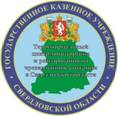 Государственное казенное учреждение Свердловской области«Территориальный центр мониторинга и реагирования 
на чрезвычайные ситуации в Свердловской области»Государственное казенное учреждение Свердловской области«Территориальный центр мониторинга и реагирования 
на чрезвычайные ситуации в Свердловской области»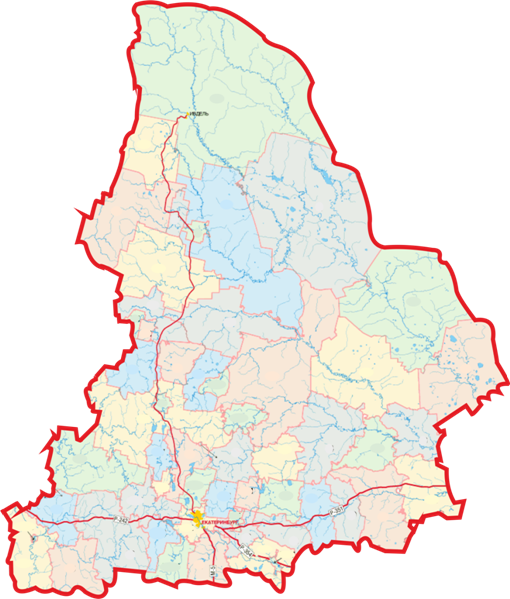 ИНФОРМАЦИОННЫЙ БЮЛЛЕТЕНЬВЫПУСК 7ИНФОРМАЦИОННЫЙ БЮЛЛЕТЕНЬВЫПУСК 7ИНФОРМАЦИОННЫЙ БЮЛЛЕТЕНЬВЫПУСК 7ЕкатеринбургЕкатеринбургЕкатеринбург2016 г.2016 г.2016 г.СОДЕРЖАНИЕСОДЕРЖАНИЕСОДЕРЖАНИЕСОДЕРЖАНИЕСОДЕРЖАНИЕI. Мониторинг безопасности окружающей среды, диагностирование техногенной сферы в июне 2016 года …………………….……….………………….…..….………I. Мониторинг безопасности окружающей среды, диагностирование техногенной сферы в июне 2016 года …………………….……….………………….…..….………3-133-13     1.1  Обзор природных явлений,  гидрологической и паводковой обстановки.……. ……….…………………………………………………………….      1.1  Обзор природных явлений,  гидрологической и паводковой обстановки.……. ……….……………………………………………………………. 44     1.2 Обзор аварийных и других опасных происшествий техногенного характера………………………………………………………………………………..     1.2 Обзор аварийных и других опасных происшествий техногенного характера………………………………………………………………………………..77     1.3 Обзор биолого-социальной обстановки……………………………………….     1.3 Обзор биолого-социальной обстановки……………………………………….1212II. Анализ рисков возникновения чрезвычайных ситуаций на территории Свердловской области в июле…………………………...……..………………………      II. Анализ рисков возникновения чрезвычайных ситуаций на территории Свердловской области в июле…………………………...……..………………………      13-1413-14III. Прогноз чрезвычайных ситуаций природного, техногенного и биолого-социального характера на июль 2016 года……………………………………………III. Прогноз чрезвычайных ситуаций природного, техногенного и биолого-социального характера на июль 2016 года……………………………………………14-1714-17     3.1 Прогноз чрезвычайных ситуаций природного характера……………………     3.1 Прогноз чрезвычайных ситуаций природного характера……………………1414     3.2 Прогноз чрезвычайных ситуаций техногенного характера………………..…     3.2 Прогноз чрезвычайных ситуаций техногенного характера………………..…1515     3.3 Прогноз чрезвычайных ситуаций биолого-социального характера…….…….      3.3 Прогноз чрезвычайных ситуаций биолого-социального характера…….……. 1616IV. Рекомендации по снижению рисков чрезвычайных ситуаций и смягчению их последствий……………………………………………………………………………...IV. Рекомендации по снижению рисков чрезвычайных ситуаций и смягчению их последствий……………………………………………………………………………...17-1917-19№ п/пИсточник ЧСДатаПогиблоПострадалоПострадалоКраткая характеристикаКраткая характеристика2016 год2016 год2016 год2016 год2016 год2016 год2016 год2016 год12.5.1. Высокие уровни воды (половодье)с 12.04.2016-22692269Гаринский ГО, Верхотурский ГО, Туринский ГО, Слободо-Туринский МР, МО «г.Ирбит», Ирбитское МОВысокий уровень паводковых вод вызвал затопления домов и придомовых территорий.Гаринский ГО, Верхотурский ГО, Туринский ГО, Слободо-Туринский МР, МО «г.Ирбит», Ирбитское МОВысокий уровень паводковых вод вызвал затопления домов и придомовых территорий.21.1.9. Аварии на магистральных газо-, нефте-, продуктопроводах20.06.2016---Ивдельский ГОПорыв магистрального газопровода «Ямбург-Елец 1».Ивдельский ГОПорыв магистрального газопровода «Ямбург-Елец 1».2015 год2015 год2015 год2015 год2015 год2015 год2015 год2015 год11.2.8. Пожары (взрывы) в шахтах, подземных и горных выработках, метрополитенах17.01.20153355Кушвинский ГО, г. КушваНа шахте «Южная» ОАО «ВГОК»  произошла детонация взрывчатки с последующим горением.21.6. Обрушение зданий, сооружений, пород19.02.2015--55Каменский ГО, п. ПозарихаВ результате взрыва газового баллона по ул. Механизаторов, 11 произошло обрушение потолочных перекрытий и межквартирных стен в трех квартирах двухэтажного дома.31.1.1-1.1.2 Крушения и аварии грузовых и пассажирских поездов02.03.2015----Ивдельский ГОНа железнодорожном перегоне Ивдель – Першино произошел сход 7-ми вагонов грузового поезда, повреждено 150 метров ж/д полотна.41.1.7. аварии (катастрофы) на автодорогах28.06.2015221111Режевской городской округДТП на грунтовой а/д с. Соколово – с.Точильный Ключ. * - в соответствии с Приказом МЧС России № 329 от 08.07.2004 «Критерии информации о чрезвычайных ситуациях»* - в соответствии с Приказом МЧС России № 329 от 08.07.2004 «Критерии информации о чрезвычайных ситуациях»* - в соответствии с Приказом МЧС России № 329 от 08.07.2004 «Критерии информации о чрезвычайных ситуациях»* - в соответствии с Приказом МЧС России № 329 от 08.07.2004 «Критерии информации о чрезвычайных ситуациях»* - в соответствии с Приказом МЧС России № 329 от 08.07.2004 «Критерии информации о чрезвычайных ситуациях»* - в соответствии с Приказом МЧС России № 329 от 08.07.2004 «Критерии информации о чрезвычайных ситуациях»* - в соответствии с Приказом МЧС России № 329 от 08.07.2004 «Критерии информации о чрезвычайных ситуациях»* - в соответствии с Приказом МЧС России № 329 от 08.07.2004 «Критерии информации о чрезвычайных ситуациях»№ п/пНазвание водохранилищаУровень мертвого объема водохранилищаУровень мертвого объема водохранилищаНормальный подпорный уровень водохранилищаНормальный подпорный уровень водохранилищаФорсированный подпорный уровень, мУровень воды, мОбъём, млн. куб.мСброс, м.куб./с% заполнения от объема при НПУ № п/пНазвание водохранилищаУМО, мОбъем при УМО, млн. куб.мНПУ, мОбъем при НПУ, млн. куб.мФорсированный подпорный уровень, мУровень воды, мОбъём, млн. куб.мСброс, м.куб./с% заполнения от объема при НПУ 1Ново-Мариинское3164,50331101331,1330,5294,712,5093,772Ревдинское30011,4302,924,9303,2302,7624,250,9697,393Верхне-Макаровское 309,20,8931752,45318,2316,3243,394,0082,734Волчихинское 299,1618302,1682,5-302,1582,200,2099,645Верх-Исетское 246,622247,837,4-247,8037,401,001006Исетское 251,2144,4252,2174,4-252,1672,830,1697,897Нижне-Исетское225,530,642296,14229,53229,006,144,981008Верхне-Выйское1910,74205,736,5207205,5635,760,0597,979Нижне-Выйское187,153187,754,03188,75187,463,520,1387,3410Черноисточинское217,536220,63111221,39220,41105,130,3694,7111Ленёвское 2066,2213,591,75216213,7696,405,2768,3712Нижне-Тагильское18810,8190,930191,9190,5225,102,2783,67№ п/пНаименование категории земельКоличество пожаровПлощадь пожаров, га1Земли лесного фонда2731458,342Земли обороны и безопасности587,73Земли особо охраняемых природных территорий30,154Земли населенных пунктов, на которых расположены леса60120,585Земли иных категорий37294,5Восточный управленческий округ(8 муниципальных образований)Артёмовский городской округВосточный управленческий округ(8 муниципальных образований)муниципальное образование «Восточное сельское поселение»Восточный управленческий округ(8 муниципальных образований)муниципальное образование «Зареченское сельское поселение»Восточный управленческий округ(8 муниципальных образований)Камышловский городской округВосточный управленческий округ(8 муниципальных образований)муниципальное образование «Обуховское сельское поселение»Восточный управленческий округ(8 муниципальных образований)Пышминский городской округВосточный управленческий округ(8 муниципальных образований)Слободо-Туринское сельское поселениеВосточный управленческий округ(8 муниципальных образований)Талицкий городской округЮжный управленческий округ(4 муниципальных образования)городской округ БогдановичЮжный управленческий округ(4 муниципальных образования)Малышевский городской округЮжный управленческий округ(4 муниципальных образования)городской округ Сухой ЛогЮжный управленческий округ(4 муниципальных образования)Сысертский городской округГорнозаводской управленческий округ(2 муниципальных образования)городской округ Верхний ТагилГорнозаводской управленческий округ(2 муниципальных образования)Кировградский городской округЗападный управленческий округ(2 муниципальных образования)Полевской городской округЗападный управленческий округ(2 муниципальных образования)Нижнесергинский муниципальный районСеверный управленческий округ-Не входящие в управленческий округ-ПериодКоличество Погибло (чел.)Травмировано (чел.)Травмировано (чел.)Спасено (чел.)С 1 по 30 июняС 1 по 30 июняС 1 по 30 июняС 1 по 30 июняС 1 по 30 июняС 1 по 30 июня201630411141414201530524183535Динамика изменения-0,3%-54,2%-22,2%-60%-60%С нарастающим итогомС нарастающим итогомС нарастающим итогомС нарастающим итогомС нарастающим итогомС нарастающим итогом2016193517516016041620151993177185185586Динамика изменения-2,9%-1,1%-13,5%-13,5%-29%ПериодКоличество ДТППогибло (чел.)Пострадало (чел.)С 1 по 30 июняС 1 по 30 июняС 1 по 30 июняС 1 по 30 июня201618623234201521441268Динамика изменения-13,1%-1,8 раза-12,7% С нарастающим итогомС нарастающим итогомС нарастающим итогомС нарастающим итогом20168651431062201510321871214Динамика изменения-16,2%-23,5%-12,5% ДатаМуниципальное образованиеВодный объектПогиблочел/детей01.06.2016Первоуральский ГОНижнешайтанский пруд106.06.2016Красноуфимский районрека Баяк1р07.06.2016Качканарский ГОНижневыйское вдх.1р15.06.2016Слободо-Туринский МРр. Тура1р17.06.2016Ивдельский ГОр. Лозьва120.06.2016МО г. Каменск- Уральскийр. Каменка120.06.2016Гаринский ГОр. Пелым121.06.2016ГО Первоуральскпруд в д. Каменка122.06.2016Невьянский ГОНевьянский пруд2/1р23.06.2016Тавдинский ГОр. Тавда2/1р24.06.2016Ирбитское МОр. Ница1р27.06.2016Слободо-Туринский МРр. Тура128.06.2016Новолялинский ГОр. Ляля129.06.2016Новолялинский ГОр. Лямпа1 р30.06.2016Камышловский ГОр. Пышма1 рМесяцПогибло в 2016 г.Погибло в 2016 г.Погибло в 2015 г.Погибло в 2015 г.МесяцВсегоиз них детиВсегоиз них детиянварь0000февраль0010март2020апрель6021май70110июнь178256Итого328417Аварии (нарушения) на объектах жилищно-коммунального хозяйства Свердловской области                                                             за июнь 2016 годаАварии (нарушения) на объектах жилищно-коммунального хозяйства Свердловской области                                                             за июнь 2016 годаАварии (нарушения) на объектах жилищно-коммунального хозяйства Свердловской области                                                             за июнь 2016 годаАварии (нарушения) на объектах жилищно-коммунального хозяйства Свердловской области                                                             за июнь 2016 годаАварии (нарушения) на объектах жилищно-коммунального хозяйства Свердловской области                                                             за июнь 2016 годаАварии (нарушения) на объектах жилищно-коммунального хозяйства Свердловской области                                                             за июнь 2016 годаАварии (нарушения) на объектах жилищно-коммунального хозяйства Свердловской области                                                             за июнь 2016 годаАварии (нарушения) на объектах жилищно-коммунального хозяйства Свердловской области                                                             за июнь 2016 годаАварии (нарушения) на объектах жилищно-коммунального хозяйства Свердловской области                                                             за июнь 2016 года№ ппМесто аварии (нарушения)ДатаВид аварии (нарушения)Причины аварии (отключения)Последствия аварии (отключения)Последствия аварии (отключения)Последствия аварии (отключения)Дата ликвидации№ ппМесто аварии (нарушения)ДатаВид аварии (нарушения)Причины аварии (отключения)кол. домов и соц.объектовнаселение, чел.в т.ч. детиДата ликвидации№ ппМесто аварии (нарушения)ДатаВид аварии (нарушения)Причины аварии (отключения)кол. домов и соц.объектовнаселение, чел.в т.ч. детиДата ликвидации1МО «город Екатеринбург»01.06.16 г.   17.27ЭлектроснабжениеОтключение электроэнергии на 3-х ТП (Ботаническая, Спортивная, Алмазная) и 2-х линиях ВЛ 110 кВ (Сибирская-Чкаловская, Сибирская-Южная)., нарушение  электроснабжения  -39 000-01.06.16 г.   18.002МО «город Екатеринбург»21.06.16 г.   13.26ЭлектроснабжениеТехнологическое отключение 5 подстанций 110 кВ, 1 подстанция 35 кВ (грозовой фронт),  нарушение  электроснабжения  западная часть Екатеринбурга, в т.ч. районы Широкая Речка, часть Юго-Западного района, ВИЗ150000-21.06.16 г.   17.303Горноуральский городской округ,         с. Мокроусское,       д. Беляковка,                д. Новая, д. Луговая09.06.16 г.   04.54ЭлектроснабжениеОбрыв ВЛ электропередач, нарушение электроснабжения387 домов частного сектора84716009.06.16 г.   10.104Артемовский городской округ, пос. Буланаш,             г. Артемовский14.06.16 г.   11.50ЭлектроснабжениеПадение дерева в пролёте опор №30-31 ВЛ 6 кВ ТП №17,  нарушение  электроснабжения и холодного водоснабжения  342 многоквартир-ных дома, домов частного сектора, скважина, 2-й подъем холодного водоснабжения12 502347414.06.16 г.   14.555Артемовский городской округ, г. Артемовский14.06.16 г.  17.30ВодоснабжениеПорыв на водоводе диаметром 100 мм, нарушение холодного водоснабжения122 многоквартир-ных дома и дома частного сектора, 4 д/сада, школа, ЦРБ4236105314.06.16 г.  20.236городской округ Первоуральск, город Первоуральск17.06.16 г.   13.05ЭлектроснабжениеАварийное отключение электричества15 многоквартир-ных домов175024017.06.16 г.   18.307Серовский  городской округ,       п. Вагранская17.06.16 г.   14.00ЭлектроснабжениеОбрыв провода 0,4 кВ, нарушение  электроснабжения15 домов частного сектора20-17.06.16 г.   19.408МО Алапаевское,           с. Толмачево17.06.16 г.   22.14ЭлектроснабжениеАварийного отключения электроэнергии по ВЛ 10 кВ, нарушение  электроснабжения241 дом частного сектора50310517.06.16 г.   23.439городской округ Пелым,                    п. Пелым20.06.16 г.   05.20ЭлектроснабжениеПовреждение опоры ВЛ 110 кВ «Атымья-Першино»,   нарушение  электроснабжения292 дома частного сектора, 3 социальнозначимых объекта 134025320.06.16 г.   17.3010Ивдельский городской округ,        п. Оус20.06.16 г.   05.20ЭлектроснабжениеПовреждение опоры ВЛ 110 кВ «Атымья-Першино»,   нарушение  электроснабжения310 домов частного сектора, 2 социальнозначимых объекта115620020.06.16 г.   17.3011городской округ Красноуфимск,   г. Красноуфимск20.06.16 г.   14.24ГазоснабжениеПовреждение газопровода низкого давления диаметром 63 мм при проведении дорожно-ремонтных работ, нарушение газоснабжения36 домов частного сектора721320.06.16 г.   18.1012город Каменск-Уральский, Красногорский район30.06.16 г.   00.51ЭлектроснабжениеАварийное отключение электроэнергии (повреждение кабеля), нарушение  электроснабжения43 многоэтажных   жилых дома9315232030.06.16 г.   04.15годмесяцводоснабжениетеплоснабжениегазоснабжениеэлектроснабжениеВсего2016Январь6407172016Февраль300692016Март54028372016Апрель4106112016Май100452016Июнь1011012Всего:Всего:209161912015Январь8705202015Февраль6422142015Март7206152015Апрель1306102015Май8109182015Июнь6012835Всего:Всего:3617356112Кол-во лиц, обратившихся в ЛПО по поводу укусов клещей с нарастающим итогом с начала регистрации первых случаевКол-во лиц, обратившихся в ЛПО по поводу укусов клещей с нарастающим итогом с начала регистрации первых случаевКол-во заболевших клещевым энцефалитом с нарастающим итогом с начала регистрации первых случаевКол-во заболевших клещевым энцефалитом с нарастающим итогом с начала регистрации первых случаевКол-во случаев с летальным исходом с нарастающим итогом с начала регистрации первых случаевКол-во случаев с летальным исходом с нарастающим итогом с начала регистрации первых случаевКоличество привитых Количество привитых Кол-во заболевших клещевым боррелиозом с нарастающим итогом с начала регистрации первых случаевКол-во заболевших клещевым боррелиозом с нарастающим итогом с начала регистрации первых случаевСредства для профилактики и лечения клещевого энцефалита        (кол-во дозСредства для профилактики и лечения клещевого энцефалита        (кол-во дозАкарицидные обработки (га)Акарицидные обработки (га)2015201620152016201520162015201620152016ПотребностьОбеспеченностьПодлежит обработкеПроведено243292219623131053546947175550103--8500834812345678910111213141516171819202122232425262728293031200611200712008ЧС не зарегистрированоЧС не зарегистрированоЧС не зарегистрированоЧС не зарегистрированоЧС не зарегистрированоЧС не зарегистрированоЧС не зарегистрированоЧС не зарегистрированоЧС не зарегистрированоЧС не зарегистрированоЧС не зарегистрированоЧС не зарегистрированоЧС не зарегистрированоЧС не зарегистрированоЧС не зарегистрированоЧС не зарегистрированоЧС не зарегистрированоЧС не зарегистрированоЧС не зарегистрированоЧС не зарегистрированоЧС не зарегистрированоЧС не зарегистрированоЧС не зарегистрированоЧС не зарегистрированоЧС не зарегистрированоЧС не зарегистрированоЧС не зарегистрированоЧС не зарегистрированоЧС не зарегистрированоЧС не зарегистрированоЧС не зарегистрировано2009ЧС не зарегистрированоЧС не зарегистрированоЧС не зарегистрированоЧС не зарегистрированоЧС не зарегистрированоЧС не зарегистрированоЧС не зарегистрированоЧС не зарегистрированоЧС не зарегистрированоЧС не зарегистрированоЧС не зарегистрированоЧС не зарегистрированоЧС не зарегистрированоЧС не зарегистрированоЧС не зарегистрированоЧС не зарегистрированоЧС не зарегистрированоЧС не зарегистрированоЧС не зарегистрированоЧС не зарегистрированоЧС не зарегистрированоЧС не зарегистрированоЧС не зарегистрированоЧС не зарегистрированоЧС не зарегистрированоЧС не зарегистрированоЧС не зарегистрированоЧС не зарегистрированоЧС не зарегистрированоЧС не зарегистрированоЧС не зарегистрировано2010ЧС не зарегистрированоЧС не зарегистрированоЧС не зарегистрированоЧС не зарегистрированоЧС не зарегистрированоЧС не зарегистрированоЧС не зарегистрированоЧС не зарегистрированоЧС не зарегистрированоЧС не зарегистрированоЧС не зарегистрированоЧС не зарегистрированоЧС не зарегистрированоЧС не зарегистрированоЧС не зарегистрированоЧС не зарегистрированоЧС не зарегистрированоЧС не зарегистрированоЧС не зарегистрированоЧС не зарегистрированоЧС не зарегистрированоЧС не зарегистрированоЧС не зарегистрированоЧС не зарегистрированоЧС не зарегистрированоЧС не зарегистрированоЧС не зарегистрированоЧС не зарегистрированоЧС не зарегистрированоЧС не зарегистрированоЧС не зарегистрировано20111201212013ЧС не зарегистрированоЧС не зарегистрированоЧС не зарегистрированоЧС не зарегистрированоЧС не зарегистрированоЧС не зарегистрированоЧС не зарегистрированоЧС не зарегистрированоЧС не зарегистрированоЧС не зарегистрированоЧС не зарегистрированоЧС не зарегистрированоЧС не зарегистрированоЧС не зарегистрированоЧС не зарегистрированоЧС не зарегистрированоЧС не зарегистрированоЧС не зарегистрированоЧС не зарегистрированоЧС не зарегистрированоЧС не зарегистрированоЧС не зарегистрированоЧС не зарегистрированоЧС не зарегистрированоЧС не зарегистрированоЧС не зарегистрированоЧС не зарегистрированоЧС не зарегистрированоЧС не зарегистрированоЧС не зарегистрированоЧС не зарегистрировано201412015ЧС не зарегистрированоЧС не зарегистрированоЧС не зарегистрированоЧС не зарегистрированоЧС не зарегистрированоЧС не зарегистрированоЧС не зарегистрированоЧС не зарегистрированоЧС не зарегистрированоЧС не зарегистрированоЧС не зарегистрированоЧС не зарегистрированоЧС не зарегистрированоЧС не зарегистрированоЧС не зарегистрированоЧС не зарегистрированоЧС не зарегистрированоЧС не зарегистрированоЧС не зарегистрированоЧС не зарегистрированоЧС не зарегистрированоЧС не зарегистрированоЧС не зарегистрированоЧС не зарегистрированоЧС не зарегистрированоЧС не зарегистрированоЧС не зарегистрированоЧС не зарегистрированоЧС не зарегистрированоЧС не зарегистрированоЧС не зарегистрированоИсточники ЧС техногенного характера:Источники ЧС природного характера:Источники ЧС биолого-социального характера:1. Аварии на автодорогах (крупные дорожно-транспортные аварии и катастрофы) – 4 ЧС;2. Авиационные катастрофы и аварии – 1 ЧС. -1. Массовый случай заболевания ОКИ – 1 ЧС.Всего в результате ЧС пострадало 52  человека, в том числе погибло 18 человек.-В результате ЧС пострадало 140 человек.Пе-риодОсадкиНаправление и скорость ветра, м/сТемпература ночью, °СТемпература днем, °С5-7Местами кратковременный дождьСеверный с переходом на западный, 4-9 при грозе 1511-1621-268-10Преимущественно без осадков-12-17 23-2811-15В отдельные дни дождь, гроза-12-1720-25ИнфекцияСМУ за пять лет(абсолютные числа)Среднесрочный прогноз на месяц(абсолютные числа)Гепатит А1933Дизентерия2421Сальмонеллез186154Прочие ОКИ19512069Грипп + ОРЗ3813941247Пневмония13571432Клещевой энцефалит4828Клещевые боррелиозы244159Количество зарегистрированных случаев бешенства среди животных в июле месяце за период с 2010-2015 гг.